АДМИНИСТРАЦИЯЗАКРЫТОГО АДМИНИСТРАТИВНО-ТЕРРИТОРИАЛЬНОГО ОБРАЗОВАНИЯ СОЛНЕЧНЫЙПОСТАНОВЛЕНИЕОБ УТВЕРЖДЕНИИ ПОРЯДКА ОФОРМЛЕНИЯ ЗАДАНИЙНА ПРОВЕДЕНИЕ НАБЛЮДЕНИЯ ЗА ИСПОЛНЕНИЕМ ОБЯЗАТЕЛЬНЫХ ТРЕБОВАНИЙВ соответствии со статьей 8.3 Федерального закона от 26.12.2008г. № 294-ФЗ «О защите прав юридических лиц и индивидуальных предпринимателей при осуществлении государственного контроля (надзора) и муниципального контроля», администрация ЗАТО Солнечный ПОСТАНОВЛЯЕТ: 1. Утвердить Порядок оформления и содержания заданий на проведение наблюдений за исполнением обязательных требований и порядка оформления результатов наблюдений за исполнением обязательных требований (прилагается).2. Настоящее постановление (с приложением) опубликовать в газете «Городомля на Селигере» и разместить на официальном сайте администрации ЗАТО Солнечный в информационной телекоммуникационной сети «Интернет».3. Настоящее Постановление вступает в силу со дня официального опубликования.        Глава администрации          ЗАТО Солнечный                       	                                           В.А. ПетровПриложение кпостановлению администрацииЗАТО Солнечный от 06.02.2017 г. № 15 ПОРЯДОКоформления и содержания заданий на проведение наблюдений за исполнением обязательных требований и порядка оформления результатов наблюдений за исполнением обязательных требований1. Общие положения1.1. Настоящий Порядок разработан в соответствии с Федеральным законом от 06.10.2003 № 131-ФЗ «Об общих принципах организации местного самоуправления в Российской Федерации», Федеральным законом от 26.12.2008 № 294-ФЗ «О защите прав юридических лиц и индивидуальных предпринимателей при осуществлении государственного контроля (надзора) и муниципального контроля» и устанавливает процедуру оформления заданий на проведение наблюдения за исполнением обязательных требований и результатов выполнения таких заданий.1.2. Наблюдение за исполнением обязательных требований проводятся должностными лицами администрации ЗАТО Солнечный, уполномоченными на составление протоколов об административных правонарушениях предусмотренных Законом Тверской области от 14.07.2003 № 46-ЗО «Об административных правонарушениях».2. Оформление и содержание заданий на проведение наблюденийза исполнением обязательных требований2.1. Проведение наблюдения за исполнением обязательных требований осуществляется на основании заданий.Целью оформления заданий является проведение наблюдения за исполнением обязательных требований, установленных нормативными правовыми актами Российской Федерации, Тверской области, муниципальными правовыми актами ЗАТО Солнечный.2.2. Задания на проведение наблюдений за исполнением обязательных требований (далее - Задания) оформляются по установленной форме (приложение 1) на основании поручения главы администрации ЗАТО Солнечный.2.3. В Задании должны содержаться следующие сведения:1) дата выдачи Задания;	2) номер Задания;3) должность, подпись, фамилия и инициалы должностного лица, выдавшего Задание;4) должность, подпись, фамилия и инициалы должностного лица, получившего Задание;5) основание выдачи Задания;6) информацию об объектах наблюдения;7) наименование и реквизиты нормативного правового акта, устанавливающего обязательные требования;8) даты и время начала и окончания проведения наблюдения.2.4. Форма задания на проведение наблюдений за исполнением обязательных требований приведена в приложении 1 к настоящему Порядку.3. Оформление результатов наблюдения за исполнением обязательных требований3.1. Результаты проведения наблюдения за исполнением обязательных требований оформляются актом наблюдения за исполнением обязательных требований (далее - Акт) (приложение 2).В Акте должны содержаться следующие сведения:1) дата составления Акта;2) место составления Акта;3) время начала и окончания наблюдения;4) наименование должности, ФИО уполномоченного должностного лица, составившего Акт;5) информация о понятых (в случае их присутствия при наблюдении);6) информация об иных лицах (в случае их участия в наблюдении);7) наименование объекта;8) информация о применении технических средств;9) условия, в которых производилось наблюдение;10) результаты наблюдения;11) информация о действиях, которые производились уполномоченными должностными лицами в ходе наблюдения;12) информация о приложениях к Акту;13) информация о наличии замечаний к Акту у лиц, участвовавших 
в наблюдении.3.2. Акт подписывается уполномоченным должностным лицом, его составившим, а также понятыми (в случае их присутствия при наблюдении) и иными лицами (в случае их участия в наблюдении);3.3. Акт оформляется непосредственно при проведении наблюдения.Акт прилагается к Заданию и совместно с ним сдается должностному лицу, выдавшему Задание в течение 3 (трех) рабочих дней после завершения проведения наблюдения.Приложение 1к Порядку оформления и содержания заданий на проведение наблюдений за исполнением обязательных требований и порядка оформления результатов наблюдений за исполнением обязательных требований .АДМИНИСТРАЦИЯ ЗАКРЫТОГО АДМИНИСТРАТИВНО-ТЕРРИТОРИАЛЬНОГО ОБРАЗОВАНИЯ СОЛНЕЧНЫЙ ТВЕРСКОЙ ОБЛАСТИЗАДАНИЕНА ПРОВЕДЕНИЕ НАБЛЮДЕНИЯ 
ЗА ИСПОЛНЕНИЕМ ОБЯЗАТЕЛЬНЫХ ТРЕБОВАНИЙ1. Объект(ы) наблюдения____________________________________________________________________________________________________________________________________________(указать полное наименование объекта наблюдения (его участка) и территориальное расположение объекта)2. Наименование нормативного правового акта, устанавливающего обязательные требования________________________________________________________________________________________________________________________________________________________(указать полное наименование и реквизиты нормативного правового акта)3. Основания проведения наблюдения за исполнением обязательных требований_____________________________________________________________________________________________(плановое мероприятие, обращение граждан, предварительная проверка, ранее выданное предостережение о недопустимости нарушения обязательных требований и т.д.)4. Сроки проведения мероприятия по наблюдению за исполнением обязательных требований________________________________________________________________________________________________________________________________________________________(указать крайние даты)5. Перечень действий, проводимых в рамках наблюдения за исполнение обязательных требований________________________________________________________________________________________________________________________________________________________(осмотр, замеры геометрических параметров, отбор проб, фото-, видеофиксация, иные действия)6. Должностные лица администрации ЗАТО Солнечный, уполномоченные на проведение наблюдения за соблюдением обязательных требований___________________________________________________________________________________________________________________(указать ФИО и наименование должности)7. Отчет о выполнении задания представить в срок _____________________________________	       (указать срок предоставления отчета)Глава администрации ЗАТО Солнечный   /______________________/_____________________/                                                                                    (подпись)                               (ФИО)«_____»________________20____г.С заданием на проведение наблюдения за исполнением обязательных требований ознакомлен(ы):1./____________________________________/____________________/__________________/                           (должность)                                                   (подпись)                               (ФИО)«_____»________________20____г.2./____________________________________/____________________/__________________/                           (должность)                                                   (подпись)                               (ФИО)«_____»________________20____г.Приложение 2к Порядку оформления и содержания заданий на проведение наблюдений за исполнением обязательных требований и порядка оформления результатов наблюдений за исполнением обязательных требований АДМИНИСТРАЦИЯ ЗАКРЫТОГО АДМИНИСТРАТИВНО-ТЕРРИТОРИАЛЬНОГО ОБРАЗОВАНИЯ СОЛНЕЧНЫЙ ТВЕРСКОЙ ОБЛАСТИАКТнаблюдения за исполнением обязательных требований                                                                         	« ___ » ___________ _____ года                                 (место составления акта)Осмотр начат в 	___ ч. ____ мин.Осмотр окончен в	___ ч. ____ мин.______________________________________________________________________________(наименование должности, ФИО должностного лица администрации ЗАТО Солнечный)1.	__________________________________________________________________________	зарег. по адресу:_____________________________________________________________2.	________________________________________________________________________	зарег. по адресу:____________________________________________________________с участием   ______________________________________________________________________________произвел осмотр_____________________________________________________________________________                                                                           (наименование объекта наблюдения)Понятым разъяснена их обязанность удостоверить в настоящем акте своей подписью факт совершения в их присутствии действий, их содержание и результаты, а также право делать замечания по поводу совершаемых действий и содержанию настоящего акта. Замечания понятого подлежат занесению в настоящий акт. В случае необходимости понятой может быть опрошен. 1.________________________________                    2. _______________________________	(подпись)	(подпись)Лица, участвующие в осмотре, были заранее предупреждены о применении технических средств _________________________________________________________________________________________________________________________________________________________________________________________________________________________________________Осмотр производился в условиях    ___________________________________________________________________________________________________________________________________Осмотром установлено ____________________________________________________________       ______________________________________________________________________________________________________________________________________________________________________________________________________________________________________________________________________________________________________________________________________________________________________________________________________________________________________________________________________________________________________________________________________________________________________________________________________________________________________________________________________________________________________________________________________________________________________________________________________________________________________________________________________________________________________________________________________________________________________________________________________________________________________________________________________________________________________________________________________________________________________________________________________________________________________________________________________________________________________________________________________________________________________________________________________________________________________________________________________________________________________________________________________________________________________________________________________________________________________________________________________________________________________________________________________________________________________________________________________________________________________________________________________________________________________________________________________________________________________________________________________________________________________________________________________________________________________________________________________________________________________________________________________________________________________________________________________________________________________________________________________________________________________________________________________________________________________________________________________________________________________________________________________________________________________________________________________________________________________________________________________________________________________________________________________________________________________________________________________________________________________________________________________________________________________________________________________________________________________________________________________________________________________________________________________________________________________________________________________________________________________________________________________________________________________________________________________________________________________________________________________________________________________________________________________________________________________________________________________________________________________________________________________________________________________________________________________________________________________________________________________________________________________________________________________________________________________________________________________________________________________________________________________________________________________________________________________________________________________________________________________________________________________________________________________________________________________________________________________________________________________________________________________________________________________1.________________________________                   2. ________________________________	(подпись)	(подпись)______________________________________________________________________________________________________________________________________________________________________________________________________________________________________________________________________________________________________________________________________________________________________________________________________В ходе осмотра производились     ____________________________________________________________________________________________________________________________________________________________________________________________________________К настоящему акту прилагаются        _________________________________________________________________________________________________________________________________________________________________________________________________________Настоящий акт предъявлен для ознакомления всем лицам, участвовавшим в осмотре. При этом указанным лицам разъяснено их право делать подлежащие внесению в настоящий акт оговоренные и удостоверенные подписями этих лиц замечания о его дополнении и уточнении.Ознакомившись с настоящим актом путем    ______________________________________	                              (прочтения вслух инспектором или личного ознакомления)Замечания от участников осмотра о его дополнении и уточнении ___________________________________________________________________________________________________________________________________________________________________________________________________________________________________________________________________________________________________________________________________________________________________________________________________________________________(поступали, не поступали)Понятые:	__________________	________________________	(подпись)	(фамилия, инициалы)	__________________	________________________	(подпись)	(фамилия, инициалы)Иные участвующие лица:	__________________	_______________	(подпись)	(фамилия, инициалы)	__________________	_______________	(подпись)	(фамилия, инициалы)	__________________	______________ 	(подпись)	(фамилия, инициалы)	__________________	________________	(подпись)	(фамилия, инициалы)Должностное лицо администрации            ЗАТО Солнечный___________________________________                         _____________       ____________________                    (наименование должности)                                                                           (подпись)                       (фамилия, инициалы)	Копию акта получил	________________________	___________________________	                                                              (подпись)                                       	         (фамилия, инициалы)06.02.2017ЗАТО Солнечный№_15__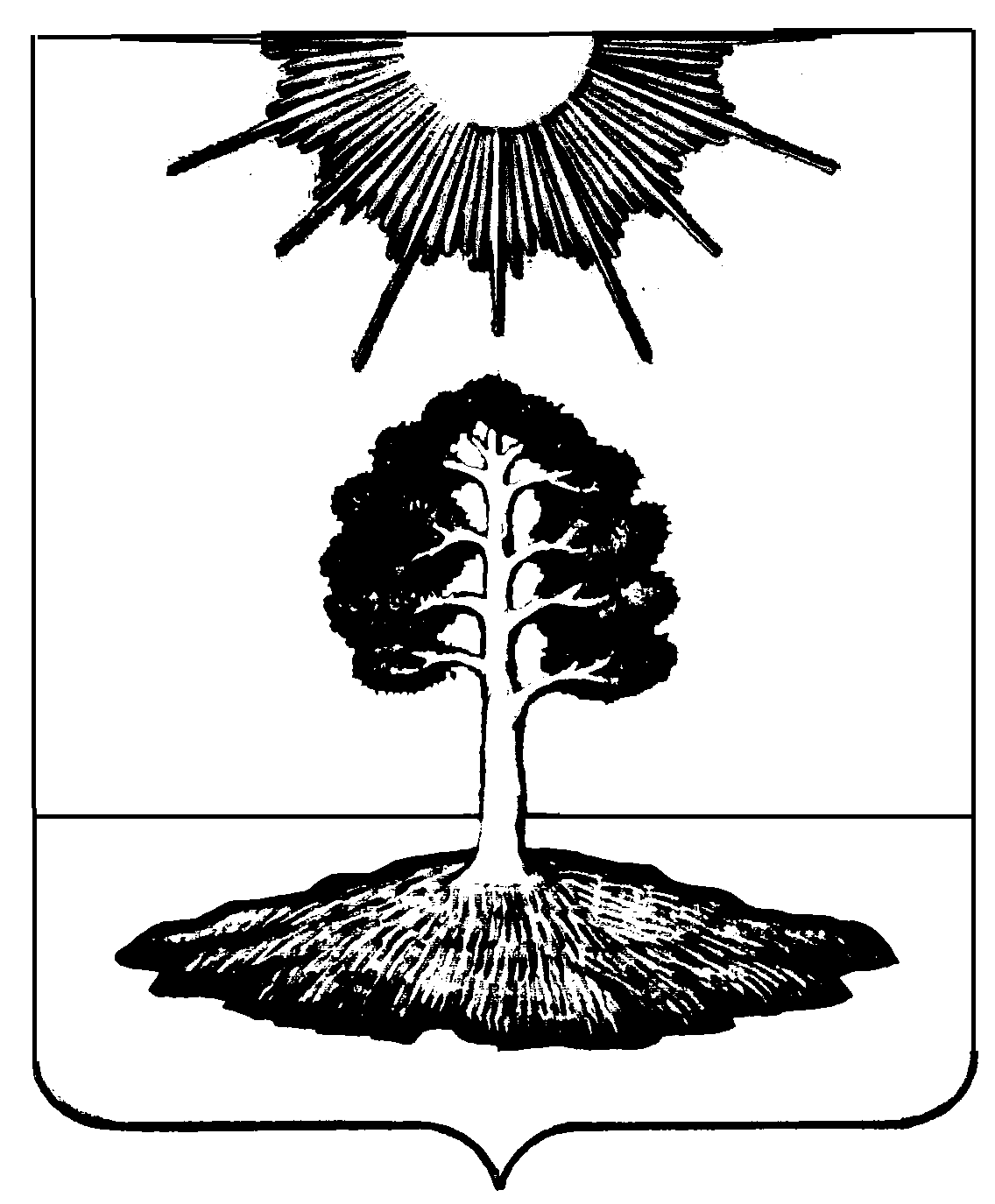 